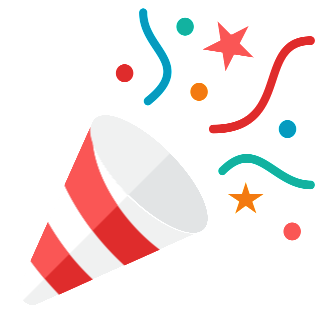 <NAME OF EVENT><NAME OF EVENT><NAME OF EVENT><NAME OF EVENT><NAME OF EVENT><NAME OF EVENT><NAME OF EVENT><NAME OF EVENT><NAME OF EVENT><NAME OF EVENT><NAME OF EVENT><NAME OF EVENT><NAME OF EVENT><NAME OF EVENT><NAME OF EVENT><NAME OF EVENT><NAME OF EVENT><NAME OF EVENT><NAME OF EVENT><NAME OF EVENT><NAME OF EVENT><NAME OF EVENT><NAME OF EVENT><NAME OF EVENT><NAME OF EVENT><NAME OF EVENT><NAME OF EVENT><NAME OF EVENT><NAME OF EVENT><NAME OF EVENT><NAME OF EVENT><NAME OF EVENT><NAME OF EVENT><NAME OF EVENT><NAME OF EVENT><NAME OF EVENT><NAME OF EVENT><NAME OF EVENT><NAME OF EVENT><NAME OF EVENT><NAME OF EVENT><NAME OF EVENT>_____________________________________________________________________________________________________________________________________________________________________________________________________________________________________________________________________________________________________________________________________________________DATEDATETIMETIMETIMEVENUEVENUEVENUEVENUEVENUEVENUEComplete NameComplete NameComplete NameComplete NameContact NumberContact NumberContact NumberEmail AddressEmail AddressEmail AddressEmail Address